ВИКТОРИНА ПРО КОСМОС 5-7 классы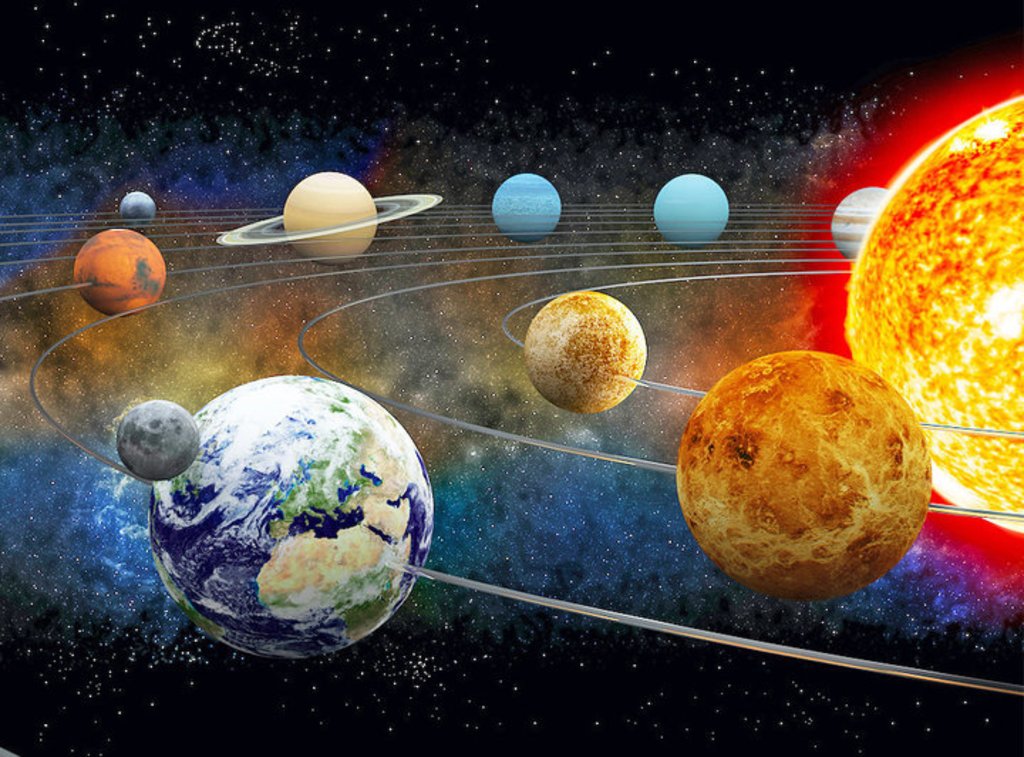 Что означает в переводе с греческого языка слово "космос"? Как правильно называются "падающие звезды"? Как называется камень, прилетевший на планету из космоса? Правда ли, что все звезды имеют красный цвет, как наше Солнце? От чего зависит цвет звезды? Какого цвета будет самая горячая звезда? Какого цвета холодные звезды? Планеты - это горячие или холодные небесные тела? У какого небесного тела, вращающегося вокруг Солнца, есть "хвост"? Как появляются черные дыры? 